From                                                                                                           10.02.2021Tanish Thangavel Rtr.President (2020-2021)Rotaract Club of Tagore Dental College and HospitalToThe PrincipalTagore Dental College and HospitalSub: Report for camp conducted at Nochikuppam near light house on 07.02.2021Respected Mam,ROTAG (Rotary club of Tagore Dental College and Hospital) and Department of Oral Pathology have conducted an oral screening camp on 07.02.2021 at Nochikuppam near light house from 9.30 am to 1.30 pm. A total of 64 patients were screened for the dental check up with 4 cytological smears taken for only patients with clinically presentable lesions. The cytological smears were stained and reports were prepared. Patients requiring dental treatments were directed to our college for further treatment and follow up. The camp was conducted by 4 interns, 4 staffs and 2 supporting staffs. Thanking you,                                                                                                                        Your’s truly                                                                                                                      Tanish ThangavelPHOTO GALLERY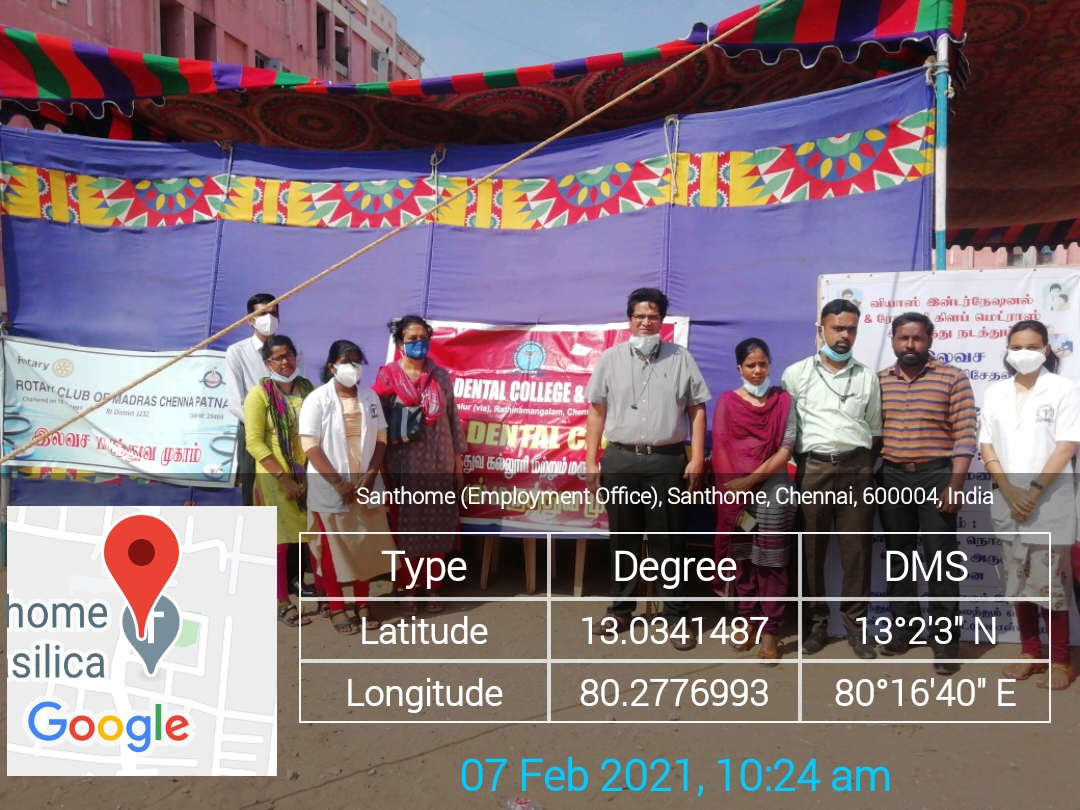 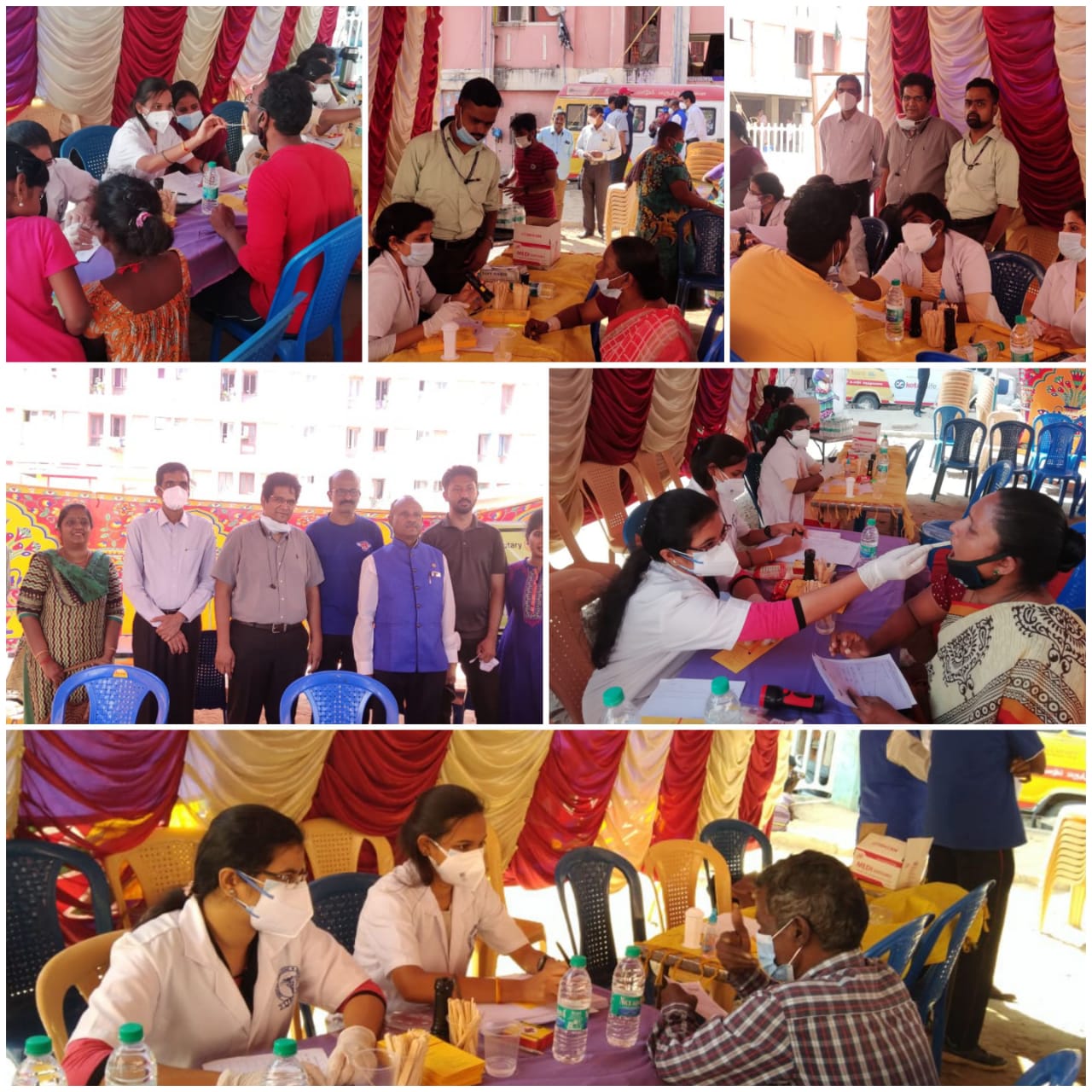 InternsStaffSupporting staffMs. Uma MageshwariDr.P.Sai Krishna MDSMr. Ananthakrishnan Ms. AathiraDr.S.Prasanna MDSMS. Divya BharathiMs. RamyaDr. Nandhini BDSMs. SherinDr.Virudambal BDS